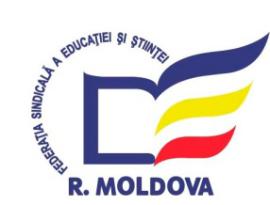 Consiliul Raional Hâncești al Federației Sindicale a Educației și ȘtiințeiPreședinților comitetelor sindicale, organizatorilor sindicali din instituțiile de învățământ preuniversitar și preșcolarale raionului Hâncești   Prin prezenta, Vă informăm  că, în conformitate cu Planul de activitate al Consiliului Raional Hâncești al  Federației Sindicale a Educației și Științei pentru anul 2022, la data de 30 august, curent, în incinta salii de festivități a LT „M. Lomonosov” din orașul Hâncești se va desfășura ședința lărgită a Biroului Executiv al Consiliului Raional Hâncești al Federației Sindicale a  Educației și Științei, cu următoarea ordine de zi: Rolul organizației sindicale primare în crearea condițiilor optime pentru desfășurarea unui proces educațional de calitate;                                                                                   Cimpoieșu Ana, președintele CR al FSEȘ;                                              Coraportori: Pisiuc Irina, GM Mingir; Cârcotă Viorica, GMG „V. Movileanu”, Secăreni; Moroi Ala, ȘPG Șipoteni; Trifan Irina, IET Negrea          2. Cu privire la asigurarea condițiilor optime de muncă. Totalurile pregătirii instituțiilor către noul an de studii;                                                                                 Tonu Valentina, șefa DÎ;  Începutul ședinței: ora  9.00  Înregistrarea participanților:  de la 8.30 - 9.00  Cheltuielele de deplasare tur-retur, diurnă, vor fi suportate din contul CR al FSEȘ.   Solicităm respectuos conducătorilor de instituții asigurarea prezenței la ședință a liderilor sindicali (temei: Legea Sindicatelor, art.33, pct.5, Codul Muncii Republicii Moldova, art.387, pct.3).   Președintele CR Hâncești al FSEȘ,  Ana Cimpoieșu